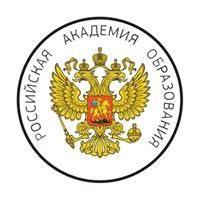 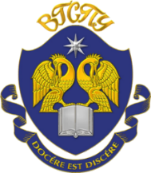 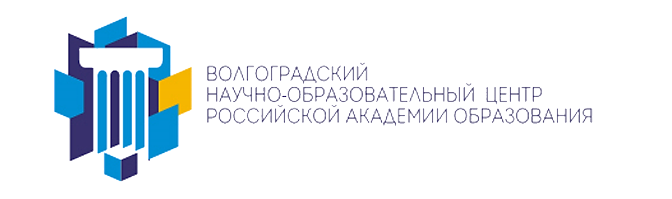 Министерство науки и высшего образования Российской ФедерацииРоссийская академия образования Волгоградский государственный социально-педагогический университетИнститут стратегии развития образования  РАОАссоциация научных центров РАО Юга РоссииНаучно-образовательный центр РАО ВГСПУИ Н Ф О Р М А Ц И О Н Н О Е    П И С Ь М О  № 2Уважаемые коллеги!Приглашаем Вас принять участие в работе 1-го Международного психолого-педагогического форума Юга России «Воспитание личности на основе духовно-нравственных ценностей, исторических и национально-культурных традиций народов Юга России», который состоится 19-20 сентября 2019 года на базе Волгоградского государственного социально-педагогического университета по адресу: г. Волгоград, пр. В.И.Ленина, д. 27.Форум проводится по инициативе Отделения философии образования и теоретической педагогики РАО и Ассоциации научных центров РАО Юга России, включен в государственное задание Российской академии образования на 2019 год и имеет целью расширение обмена результатами научных исследований в области стратегии развития образования, методологического, психолого-педагогического и методического обеспечения системы образования, разработку новых перспективных научных направлений и технологий современного образования, научно обоснованных рекомендаций по организации образовательно-воспитательного процесса в учреждениях образования Юга России, страны в целом в соответствии с приоритетами Национальных проектов «Образование» и «Наука».В рамках Форума запланировано проведение заседания Федерального учебно-методического объединения  в сфере высшего образования  по УГСН 44.00.00 Образование и педагогические науки.Вопросы для обсуждения:Воспитательное пространство современных систем образования. Личностно-развивающие стратегии, модели и технологии духовно-нравственного воспитания на основе исторических и национально-культурных традиций в общем, профессиональном и дополнительном образовании. Современные  подходы и модели использования  национально-культурных традиций народов Юга России в процессе духовно-нравственного воспитания подрастающего поколения. Формы интеграции исторических и национально-культурных традиций в его духовно-нравственном воспитании.Теоретико-методологические проблемы непрерывного образования. Место и роль педагогической деятельности в культурно-историческом процессе.Непрерывное педагогическое образование в фокусе стандартов ФГОС ОО; ФГОС СПО; ФГОС ВО 3++. Личность и профессиональные компетенции современного учителя. Проблемы разработки и интеграции образовательных, профессиональных стандартов и стандартов WorldSkills.Региональные системы педагогического образования, педагогические образовательные комплексы и технологии социального партнерства в подготовке учителя. Инновационные модели повышения квалификации педагога в региональной системе непрерывного педагогического образования. Новые подходы к пониманию феномена «наставничество» в профессиональной деятельности педагога. Педагогическое образование в непедагогическом вузе: состояние, проблемы, перспективы.Развитие личности в социокультурном информационном пространстве. Современные интерактивные технологии и цифровое образование как вектор профессиональной педагогической подготовки, повышения квалификации и профессиональной переподготовки специалистов сферы образования. Тенденции развития психолого-педагогической деятельности в условиях становления цифровой цивилизации. Педагогическая сущность национальных традиций как элемент социализации и инкультурации подрастающего поколения в условиях полиэтнического региона Юга России. Практико-технологическое обеспечение процесса духовно-нравственного воспитания на основе исторических и национально-культурных традиций народов Юга России. Интеграция исторических и национальных традиций в содержание учебно-воспитательного процесса.Подходы и технологии психолого-педагогического сопровождения одаренных детей, детей с ОВЗ, детей-мигрантов.Международное сотрудничество в сфере образования. Зарубежный опыт подготовки учителя: модели и траектории. Рассматриваются другие предложения, соответствующие заявленной теме Форума.Участие в форуме	К участию в Форуме приглашаются российские и зарубежные ученые, специалисты сферы общего, профессионального и дополнительного образования Юга России, преподаватели высших и средних учебных заведений, практические работники образовательных организаций, научно-педагогические работники, докторанты, аспиранты, магистранты и студенты.В ходе Форума планируется проведение: пленарного заседания, работы секций по направлениям, круглых столов, дискуссионных площадок. Формы участия в Форуме:очная: личное участие с докладом и публикацией в научных журналах ВГСПУ (раздел «Материалы 1-го Международного психолого-педагогического форума Юга России») (доклад может быть заявлен без публикации), в т.ч. -  с использованием дистанционных технологий.заочная: публикация материалов в научных журналах ВГСПУ (раздел «Материалы 1-го Международного психолого-педагогического форума Юга России).Порядок регистрации участия и приёма научных статейДля участия в Форуме необходимо:- до 6 сентября 2019 августа включительно зарегистрироваться на сайте Форума (http://edu.vspu.ru/forumrao/); -  до 10 сентября 2019 г. представить в оргкомитет по электронному адресу vnocrao@vspu.ru научную статью (требования к статьям – в приложении 1). После рецензирования отобранные статьи будут опубликованы в научных журналах ВГСПУ «Известия Волгоградского государственного педагогического университета» (включен в перечень ведущих научных журналов по списку ВАК РФ с 2005 г.) и «Грани познания» (входит в базу РИНЦ) на действующих в данных журналах условиях со скидкой в 50%.-   оплата статьи осуществляется после принятия ее к печати в установленном порядке. Оплата оргвзноса за участие в ФорумеОргвзнос за очное участие составляет 500 руб. Организационный взнос при очном участии обеспечивает: официальную регистрацию в качестве участника Форума с включением в программу Форума; трансфер, получение пакета участника Форума (программа, раздаточные материалы, сертификат участника, бейдж и пр.); экскурсионное обслуживание в рамках культурной программы Форума.Оплату оргвзноса необходимо произвести до 10 сентября 2019 г. на сайте электронной платежной системы ВГСПУ oplata.vspu.ru http://oplata.vspu.ru/?q=node/150Командировочные расходы, включая питание и проживание - за счет направляющей стороны. Проживание иногородних участников планируется организовать в отеле “Южный“ на льготных условиях (http://hotelug.ru). Одноместное размещение (стандарт) – 2400 руб./сутки, двухместное размещение – 3000 р./сутки (1500 руб. с человека).Адрес оргкомитета: г. Волгоград, проспект В.И.Ленина, д.27, Научно-образовательный центр РАО  ВГСПУ.Контактная информация: Директор Центра - академик РАО, зав. кафедрой педагогики ВГСПУ проф. Сергеев Николай Константинович, раб. тел. (8442)60-28-05, моб. тел. +7 961 686 7500; e-mail:  nks@vspu.ru;Зам. директора Центра, проректор по научной работе ВГСПУ, проф. Зайцев Владимир Васильевич, раб. тел. (8442)60-28-03, моб. тел. +7 961 686 7501; e-mail:  vvz@vspu.ru;Ученый секретарь Центра, доктор педагогических наук, профессор Сахарчук Елена Ивановна, раб.тел. . (8442)60-28-90, моб.тел. +7 961 091 02 75;  e-mail: profsah@yandex.ruМладший научный сотрудник Центра Морозова Виктория Игоревна, раб.тел. (8442) 60-18-19, моб.тел. +7 961 080 6190;  e-mail:   vnocrao@vspu.ruПриложение 1Требования к оформлению научных статейЖурнал «Известия ВГПУ», входит в перечень изданий, рекомендуемых ВАК РФ, - http://izvestia.vspu.ru/page/treb; http://izvestia.vspu.ru/page/cost. Журнал «Грани познания», выходит в базу РИНЦ - http://grani.vspu.ru/page/treb 